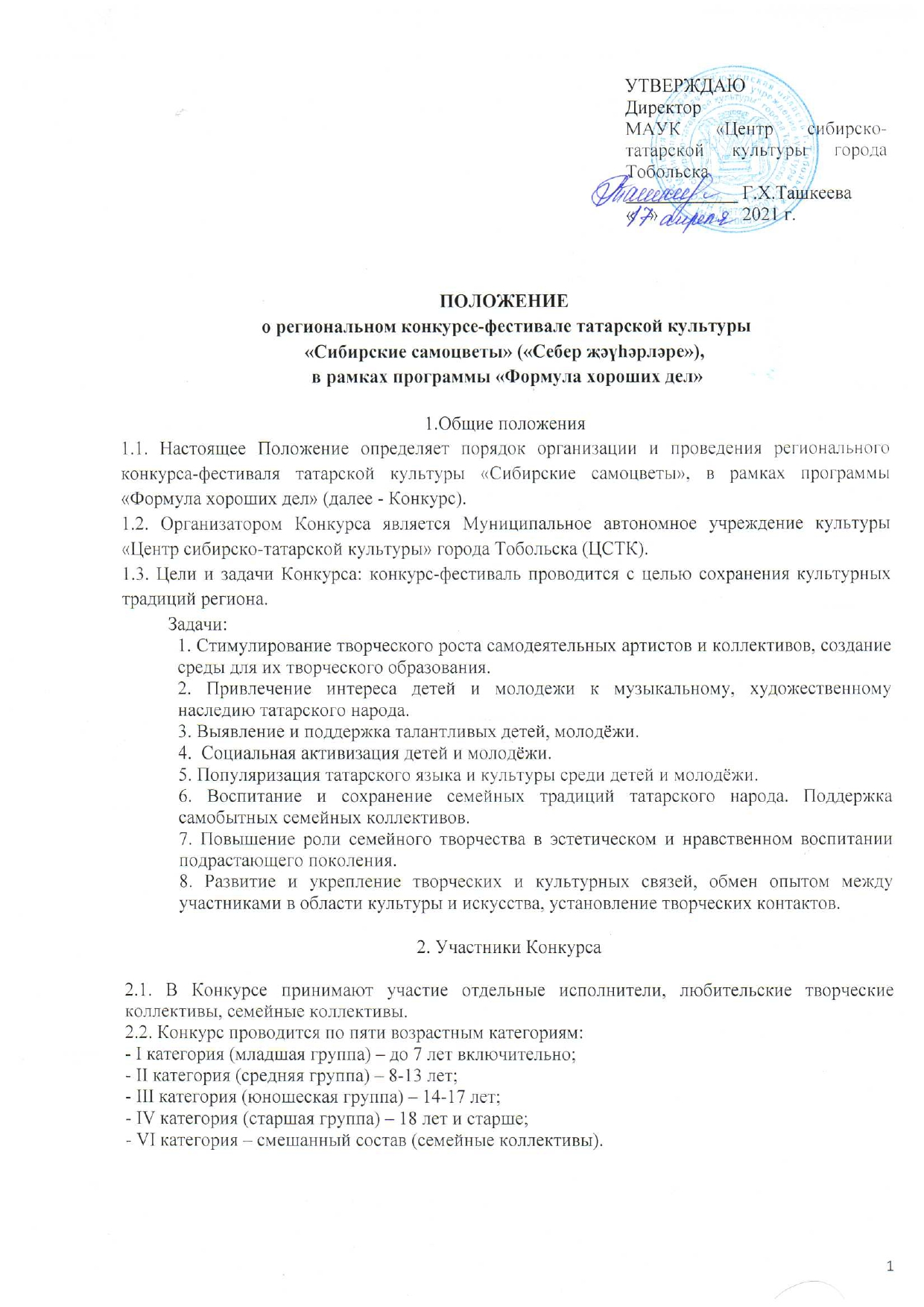 3. Номинации Конкурса3.1. Конкурс-фестиваль проводится по следующим номинациям:- Вокал: а) народный вокал, б) эстрадный вокал, в) авторы-исполнители;  Участники исполняют одно произведение в заявленной номинации в режиме «живого звука», в сопровождении фонограммы «минус», живого музыкального аккомпанемента, либо акапелло.- Хореография: а) народный танец, б) современный танец;  Участники конкурса представляют один танец в заявленной номинации от исполнителя или коллектива продолжительностью не более 5 минут.- Художественное слово: а) поэзия, б) проза; Участники конкурса исполняют одно произведение на татарском языке авторов сибирско-татарской литературы. - Декоративно-прикладное творчество;В номинации принимаются поделки, сувениры, росписи, игрушки и др. по тематике «Быт и культура сибирских татар», выполненные своими руками. Работы подписываются информационной этикеткой.- Гастрономический конкурс: кухня сибирских татар;Готовка допускается в домашних условиях. Общий объем приготовленного конкурсантами блюда, для наиболее объективной оценки, должен соответствовать объемам подачи на дегустацию для группы не менее 5 человек. Жюри оценивает вкусовые качества, соответствие татарской национальной кухне, оформление и представление блюда. Подготовкой инвентаря (разносы, одноразовая посуда, одноразовые перчатки, одноразовые фартуки, салфетки) и приобретением продуктов для подготовки подачи блюд участники конкурса занимаются самостоятельно и за свой счет. 4. Порядок проведения Конкурса4.1. Сроки проведения Регионального конкурса-фестиваля татарской культуры "Сибирские самоцветы"   с 20 февраля по 22 мая 2021 г.Конкурс-фестиваль включает несколько этапов:I этап - с 25 марта по 15 мая 2021г. - подача-приём заявок на участие в конкурсе;II этап - 21 мая 2021г. - мастер-классы и творческие лаборатории по всем номинациям на бесплатной основе; место проведения: г.Тобольск, МАУК «Центр сибирско-татарской культуры»; III этап - 22 мая 2021г. – конкурсные выступления и выставки. Номинации: Хореография, Декоративно-прикладное творчество, Кухня сибирских татар- место проведения: Базарная площадь г.Тобольск; Номинации: Вокал, Художественное слово – место проведения: МАУК «Центр сибирско-татарской культуры» г. Тобольска.IV этап – 22 мая 2021г. - Подведение итогов, Гала-концерт, награждение победителей; место проведения: Базарная площадь г.Тобольск.5. Жюри конкурса5.1. В состав жюри входят ведущие специалисты по вокальному и музыкальному искусству, хореографическому искусству, специалисты по художественному слову и декоративно- прикладного искусства.5.2. Оценка выставляется по 10-ти балльной системе. 5.3. Итогом обсуждения конкурсного выступления является протокол заседания членов жюри. 5.4. Жюри конкурса не имеет права разглашать результаты конкурса до официальной церемонии награждения.5.5.  В спорных вопросах окончательное решение остаётся за председателем жюри.5.6. Жюри конкурса имеет право делить призовые места между участниками конкурса и не присуждать места в категориях и номинациях, где участников менее 3.5.7.  Решение жюри окончательно и пересмотру не подлежит.6. Критерии оценки6.1. Хореография : приложение №36.2.Вокал: приложение №46.3.Художественное слово: приложение №56.4.Декоративно-прикладное творчество: приложение №66.5.Гкастрономический конкурс: приложение №77. Награждение победителей7.1.Награждение производится в каждой номинации и возрастной группе конкурсантов – присуждается Диплом Лауреата 1, 2, 3 степени.  7.2. Участники Конкурса всех возрастных групп в каждой номинации получают Диплом участника конкурса.7.3. Педагоги и руководители всех участников конкурса получают благодарственные письма. 8. Финансирование8.1. Участие в Конкурсе в рамках программы «Формула хороших дел» для всех категорий населения является бесплатным.8.2. Организация мероприятия и призовой фонд финансируется за счет программы СИБУР «Формула хороших дел». 8.3. Все расходы участников производятся за счет направляющей стороны.9. Подача заявки на участие в конкурсе9.1. Для участия в конкурсе-фестивале направляется заявка по установленной форме (Приложение №1) до 15.05.2021 года в печатном варианте, согласие на обработку персональных данных (Приложение № 2), фонограмма «минус» с подписью ФИО исполнителя, название произведения на электронный адрес e-mail: cstk.konkurs@yandex.ruСправки по телефону: 8(3456) 22–33–59;  89827847260 – Рузалия Наримановна.Приложение № 1Положения о проведении Регионального конкурса-фестиваля татарской культуры «Сибирские самоцветы»ЗАЯВКАНа участие в региональном конкурсе-фестивалетатарской культуры«Сибирские самоцветы»Руководитель направляющей организации:____________ / ______________________________              (подпись)                                                            (ФИО полностью)Дата подачи заявки: «___» ____________ 2021 годаПри себе иметь копии документов (паспорт или свидетельство о рождении, СНИЛС, ИНН)Приложение № 1Положения о проведении Регионального конкурса-фестиваля татарской культуры «Сибирские самоцветы»СОГЛАСИЕна обработку персональных данныхЯ (далее - Субъект), ___________________________________________________________,(фамилия, имя, отчество)документ удостоверяющий личность___________________ № _______________________,(вид документа)выдан _______________________________________________________________________,(кем и когда)зарегистрированный (ая) по адресу: ______________________________________________,даю свое согласие _____________________________________________________________,                                                                            (КОМУ указать организацию)зарегистрированному по адресу: _________________________________________________, на обработку своих персональных данных, на следующих условиях: Оператор осуществляет обработку персональных данных Субъекта исключительно в целях ________________________________________________________________________Перечень персональных данных, передаваемых Оператору на обработку:фамилия, имя, отчество;дата рождения;паспортные данные;контактный телефон (дом., сотовый, рабочий);фактический адрес проживания;адрес размещения офиса;прочие.Субъект дает согласие на обработку Оператором своих персональных данных, то есть совершение, в том числе, следующих действий: обработку (включая сбор, систематизацию, накопление, хранение, уточнение (обновление, изменение), использование, обезличивание, блокирование, уничтожение персональных данных), при этом общее описание вышеуказанных способов обработки данных приведено в  Федеральном законе от 27.07.2006  № 152-ФЗ, а также на передачу такой информации третьим лицам, в случаях, установленных нормативными документами вышестоящих органов и законодательством.Настоящее согласие действует бессрочно.Настоящее согласие может быть отозвано Субъектом в любой момент по соглашению сторон. В случае неправомерного использования предоставленных данных соглашение отзывается письменным заявлением субъекта персональных данных.Субъект по письменному запросу имеет право на получение информации, касающейся обработки его персональных данных (в соответствии с п.4 ст.14 Федерального закона от 27.06.2006  № 152-ФЗ). «____»______________ 20    г.          __________________                 _________________                                                           Подпись                                                       ФИОПодтверждаю, что ознакомлен (а) с положениями Федерального закона от 27.07.2006 №152-ФЗ «О персональных данных», права и обязанности в области защиты персональных данных мне разъяснены.«____»______________ 20    г.          __________________                 _________________                                                                            Подпись                                                     ФИО                                                                                         Приложение №3                       Критерии оценки хореографического номера.1.Техника исполнения ( наиболее рациональное и правильное использование движений для выражения основной мысли хореографического произведения; соответствие движения выбранному танцевальному стилю (направлению); уровень сложности;оригинальнальность; музыкальность (ритмичность))2. Синхронность ( качество исполнения (объем, качество движений, проученность движений).3. Соответствие номера возрасту исполнителей.4.Композиция ( рисунок танца) – перемещение по площадке, в т.ч. относительно других танцоров; выбор танцевальных элементов; фигура танца, их вариации.Рациональное использование танцевальной площадки.Взаимодействие танцоров друг с другом.Использование связок между элементами танца, отсутствие необоснованных пауз.5.Имидж (контакт со зрителями; использование реквизита; артистизм – умение перевоплощаться в выбранный образ, мимика; соответствие движений национальным эстетическим нормам, манеры; макияж, прическа; костюм; самопрезентация (самовыражение)-ощущение себя включенным в танец; эмоциональное,энергичное и свободное танцевание; наличие поклона,уход со сцены)6.Качество фонограммы.Приложение №4Критерии оценки вокальных исполнителей1.Вокальные и интонационные навыки; (степень фальши в голосе, чистота исполнения всего произведения ,чистота интонации, диапазон голоса ,специфические для данного жанра техники);2.Дикция и орфоэпия (четкое и грамматически правильное произнесение текста);3.Выразительность исполнения и музыкальный вкус участника;4.Исполнительская культура (поведение на сцене, работа с микрофоном);5.Соответствие внешнего вида конкурсанта исполняемому произведению;6.Соответствие произведения возрастным и национальным критериям.Приложение №5Критерии оценки номинации «Художественное слово»:1.Исполнительское мастерство;2.Композиционное построение номера;3.Соответствие репертуара возрастным особенностям исполнителей;4.Сценичность (пластика, костюм ,реквизит ,культура исполнения);5.Артистизм,раскрытие художественного образа.Приложение №6Критерии оценки в номинации «Декоративно-прикладное творчество»1.Соответствие работы тематике конкурса;2.Авторское воплощение. Эксклюзивность;3.Оригинальность и творческий подход;4.Национальный колорит;5.Качество и сложность технического исполнения работы;6.Выдержаны требования ( оформление этикетки: этикетка 5х7 см на лицевой и оборотной стороне работы в нижнем правом углу; название работы, ФИО, возраст участника)Приложение №7 Критерии оценки « Гастрономического конкурса»1.Вкусовые качества блюд;2.Визульные качества блюд ( оформление блюда; оформление этикетки с названием блюда и ФИО участника); 3.Натуральность ингредиентов;4.Соответствие требованиям национальной кухни;5.Оригинальность подачи.Номинация, на которую заявляется коллектив (номинацию необходимо указывать согласно Положению)Наименование коллектива (полностью), Ф.И.О. исполнителя (полностью)Муниципальное образование (полностью)Наименование населенного пункта (полностью)Наименование направляющей организации (полностью и сокращенное), на базе которой коллектив осуществляет свою деятельность на дату подачи заявки, ФИО директораКонтактные сведения о направляющей организации (телефон, электронная почта)Количественный состав коллектива: необходимо указать количество участников коллектива, задействованных в конкурсной программе (выступлении)Данные о руководителе коллектива: ФИО (полностью), контактный тел (желательно сотовый), электронная почтаФИО концертмейстера (при наличии)Наименование конкурсного номера  (номера, с которым коллектив заявляется на конкурс-фестиваль)Хронометраж концертной программы (выступления)